PURPOSERESEARCHHYPOTHESISEXPERIMENT/PROCEDUREANALYSISCONCLUSION	Sometimes before we even start an experiment, we have to OBSERVE what is around us.Observations can (in general) be divided up into: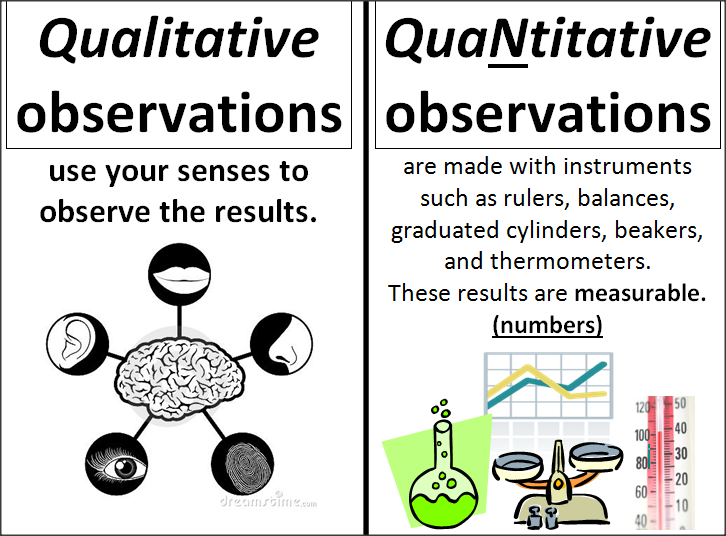 I am making an observation about… I am making an observation about…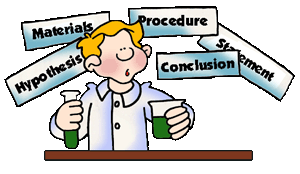 Science 8 Scientific MethodName:
Date:
Block:Qualitative ObservationsQuantitative ObservationsQualitative ObservationsQuantitative Observations